Bilsem Okul Yönlendirme Komisyon Toplantısı aşağıdaki iş ve işlemleri karara bağlamak için toplanmıştır:Sınıf öğretmeni tarafından önerilen öğrenci/öğrencilerin gözlem formlarını değerlendirerek aday gösterilecek öğrencileri belirlemek,Aday gösterilecek öğrencilerin sınıf bazlı listelerini hazırlamak ve ilgili sınıf öğretmenlerine tebliğ etmek,Aday gösterilen öğrenci bilgilerini kontrol etmek ve varsa gerekli düzeltme işlemlerini gerçekleştirmek,18/01/2022İdris TÜRKANOkul Müdürü(Komisyon Başkanı)2021 / 2022 EĞİTİM ÖĞRETİM YILI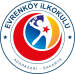 EVRENKÖY İLKOKULU MÜDÜRLÜĞÜBİLSEM OKUL YÖNLENDİRME KOMİSYON TOPLANTISITOPLANTI TUTANAĞITOPLANTI TUTANAĞITOPLANTI TUTANAĞITOPLANTI TUTANAĞIToplantı NoToplantı YeriToplantı TarihiToplantı Saati2Müdür Odası18.01.202212.30BİLSEM OKUL YÖNLENDİRME KOMİSYONU TOPLANTI KARARLARISınıf öğretmenleri tarafından önerilen öğrenci/öğrencilerin gözlem formları okul yönlendirme komisyonuna tarafından değerlendirerek aday gösterilecek öğrencileri ekli listede olacak şekilde belirlenmesine, (Aday Öğrenci Listeleri EK-1,EK-2,EK-3,EK-4)Aday gösterilecek öğrencilerin sınıf bazlı listelerini ilgili sınıf öğretmenlerine tebliğ edilmesine,Gözlem formlarının sınıf öğretmenleri tarafından MEBBİS/e-Okul Yönetim Bilgi Sistemleri Modülüne işlenmesinin sağlanmasına karar verilmiştir.ADAY GÖSTERİLEN ÖĞRENCİ SAYILARIADAY GÖSTERİLEN ÖĞRENCİ SAYILARIADAY GÖSTERİLEN ÖĞRENCİ SAYILARIADAY GÖSTERİLEN ÖĞRENCİ SAYILARIADAY GÖSTERİLEN ÖĞRENCİ SAYILARISınıf Düzeyie-Okul Öğrenci SayısıGenel Zihinsel Yetenek AlanıResim Yetenek AlanıMüzik Yetenek Alanı1.Sınıf2.Sınıf3.Sınıf4.SınıfHer sınıf düzeyinde her bir yetenek alanı için öğrenci sayısının en fazla %20’si aday gösterilebilecektir.Her sınıf düzeyinde her bir yetenek alanı için öğrenci sayısının en fazla %20’si aday gösterilebilecektir.Her sınıf düzeyinde her bir yetenek alanı için öğrenci sayısının en fazla %20’si aday gösterilebilecektir.Her sınıf düzeyinde her bir yetenek alanı için öğrenci sayısının en fazla %20’si aday gösterilebilecektir.Her sınıf düzeyinde her bir yetenek alanı için öğrenci sayısının en fazla %20’si aday gösterilebilecektir.BİLSEM OKUL YÖNLENDİRME KOMİSYONUBİLSEM OKUL YÖNLENDİRME KOMİSYONUBİLSEM OKUL YÖNLENDİRME KOMİSYONUBİLSEM OKUL YÖNLENDİRME KOMİSYONU(imza)(imza)(imza)(imza)SEDEF FİLİZYILDIZ POLATHÜSEYİN GÜNBATIBİNNUR KOCABAŞSınıf ÖğretmeniSınıf ÖğretmeniSınıf ÖğretmeniSınıf ÖğretmeniÜyeÜyeÜyeÜye(imza)(imza)(imza)(imza)ARZU AYGÜNRÜŞTÜ BAYSALRehber ÖğretmenMüdür YardımcısıÜyeÜye                                     BİLSEM OKUL YÖNLENDİRME KOMİSYONU                    EK-1ADAY GÖSTERİLECEK ÖĞRENCİLER(1.SINIFLAR)                                     BİLSEM OKUL YÖNLENDİRME KOMİSYONU                    EK-1ADAY GÖSTERİLECEK ÖĞRENCİLER(1.SINIFLAR)                                     BİLSEM OKUL YÖNLENDİRME KOMİSYONU                    EK-1ADAY GÖSTERİLECEK ÖĞRENCİLER(1.SINIFLAR)                                     BİLSEM OKUL YÖNLENDİRME KOMİSYONU                    EK-1ADAY GÖSTERİLECEK ÖĞRENCİLER(1.SINIFLAR)                                     BİLSEM OKUL YÖNLENDİRME KOMİSYONU                    EK-1ADAY GÖSTERİLECEK ÖĞRENCİLER(1.SINIFLAR)                                     BİLSEM OKUL YÖNLENDİRME KOMİSYONU                    EK-1ADAY GÖSTERİLECEK ÖĞRENCİLER(1.SINIFLAR)                                     BİLSEM OKUL YÖNLENDİRME KOMİSYONU                    EK-1ADAY GÖSTERİLECEK ÖĞRENCİLER(1.SINIFLAR)S.N.Öğrencinin
Adı SoyadıSınıf/ŞubeOkul NoGenel Zihinsel Yetenek AlanıResim Yetenek AlanıMüzik Yetenek Alanı1.2.3.4.5.6.7.8.9.10.11.12.13.14.15.16.17.18.19.20.21.22.23.24.25.26.27.28.29.30.                                     BİLSEM OKUL YÖNLENDİRME KOMİSYONU                    EK-2ADAY GÖSTERİLECEK ÖĞRENCİLER(2.SINIFLAR)                                     BİLSEM OKUL YÖNLENDİRME KOMİSYONU                    EK-2ADAY GÖSTERİLECEK ÖĞRENCİLER(2.SINIFLAR)                                     BİLSEM OKUL YÖNLENDİRME KOMİSYONU                    EK-2ADAY GÖSTERİLECEK ÖĞRENCİLER(2.SINIFLAR)                                     BİLSEM OKUL YÖNLENDİRME KOMİSYONU                    EK-2ADAY GÖSTERİLECEK ÖĞRENCİLER(2.SINIFLAR)                                     BİLSEM OKUL YÖNLENDİRME KOMİSYONU                    EK-2ADAY GÖSTERİLECEK ÖĞRENCİLER(2.SINIFLAR)                                     BİLSEM OKUL YÖNLENDİRME KOMİSYONU                    EK-2ADAY GÖSTERİLECEK ÖĞRENCİLER(2.SINIFLAR)                                     BİLSEM OKUL YÖNLENDİRME KOMİSYONU                    EK-2ADAY GÖSTERİLECEK ÖĞRENCİLER(2.SINIFLAR)S.N.Öğrencinin
Adı SoyadıSınıf/ŞubeOkul NoGenel Zihinsel Yetenek AlanıResim Yetenek AlanıMüzik Yetenek Alanı1.2.3.4.5.6.7.8.9.10.11.12.13.14.15.16.17.18.19.20.21.22.23.24.25.26.27.28.29.30.                                     BİLSEM OKUL YÖNLENDİRME KOMİSYONU                    EK-3ADAY GÖSTERİLECEK ÖĞRENCİLER(3.SINIFLAR)                                     BİLSEM OKUL YÖNLENDİRME KOMİSYONU                    EK-3ADAY GÖSTERİLECEK ÖĞRENCİLER(3.SINIFLAR)                                     BİLSEM OKUL YÖNLENDİRME KOMİSYONU                    EK-3ADAY GÖSTERİLECEK ÖĞRENCİLER(3.SINIFLAR)                                     BİLSEM OKUL YÖNLENDİRME KOMİSYONU                    EK-3ADAY GÖSTERİLECEK ÖĞRENCİLER(3.SINIFLAR)                                     BİLSEM OKUL YÖNLENDİRME KOMİSYONU                    EK-3ADAY GÖSTERİLECEK ÖĞRENCİLER(3.SINIFLAR)                                     BİLSEM OKUL YÖNLENDİRME KOMİSYONU                    EK-3ADAY GÖSTERİLECEK ÖĞRENCİLER(3.SINIFLAR)                                     BİLSEM OKUL YÖNLENDİRME KOMİSYONU                    EK-3ADAY GÖSTERİLECEK ÖĞRENCİLER(3.SINIFLAR)S.N.Öğrencinin
Adı SoyadıSınıf/ŞubeOkul NoGenel Zihinsel Yetenek AlanıResim Yetenek AlanıMüzik Yetenek Alanı1.2.3.4.5.6.7.8.9.10.11.12.13.14.15.16.17.18.19.20.21.22.23.24.25.26.27.28.29.30.                                     BİLSEM OKUL YÖNLENDİRME KOMİSYONU                    EK-4ADAY GÖSTERİLECEK ÖĞRENCİLER(4.SINIFLAR)                                     BİLSEM OKUL YÖNLENDİRME KOMİSYONU                    EK-4ADAY GÖSTERİLECEK ÖĞRENCİLER(4.SINIFLAR)                                     BİLSEM OKUL YÖNLENDİRME KOMİSYONU                    EK-4ADAY GÖSTERİLECEK ÖĞRENCİLER(4.SINIFLAR)                                     BİLSEM OKUL YÖNLENDİRME KOMİSYONU                    EK-4ADAY GÖSTERİLECEK ÖĞRENCİLER(4.SINIFLAR)                                     BİLSEM OKUL YÖNLENDİRME KOMİSYONU                    EK-4ADAY GÖSTERİLECEK ÖĞRENCİLER(4.SINIFLAR)                                     BİLSEM OKUL YÖNLENDİRME KOMİSYONU                    EK-4ADAY GÖSTERİLECEK ÖĞRENCİLER(4.SINIFLAR)                                     BİLSEM OKUL YÖNLENDİRME KOMİSYONU                    EK-4ADAY GÖSTERİLECEK ÖĞRENCİLER(4.SINIFLAR)S.N.Öğrencinin
Adı SoyadıSınıf/ŞubeOkul NoGenel Zihinsel Yetenek AlanıResim Yetenek AlanıMüzik Yetenek Alanı1.2.3.4.5.6.7.8.9.10.11.12.13.14.15.16.17.18.19.20.21.22.23.24.25.26.27.28.29.30.